BIG GRASSY RIVER FIRST NATION MEETING AGENDA Big Grassy River Elders Advisory Council (regular meeting)Meeting Chair Robert Archie (Ana-kinoot-amagaa) Facilitator: Daryl ArchieInvited/Expected Attendees: Elders Advisory Council Members Smudge:       Opening Prayer: Robert ArchieCall to Order: 2:00 pm    Approval of Minutes:  For October 19, 2021  Motion: Robert Archie   Seconded: Virginia Archie         ApprovedRoll Call: Virginia Archie, Vicky Gibbins, Susan Archie, Robert Archie, Barbara Wilson, Bella Andy, Brian Major Sr., Marlene Indian, Lorna ShieldsOther: Regrets: Joe Andy, Bill Morrison, David CopenaceReading of Agenda for November 9, 2021 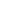 (Additional items?)    Motion to Adjourn: Robert Archie       Seconded by: Lorna ShieldsAdjourned: 3:33 pm Next Meeting: Thursday, November 18, 2021 1:00 pm at BGR Community HallDate November 9, 2021 Time 1:00 p.m. Location BGR Community Hall Agenda Items: Time Allowed  1. Transportation for Elders Daryl sent an email requesting a van to James Comegan and the MDC Board  members, so far two Board Members approve of the request.- Daryl will get back to the Elders on James Comegan’s answer at the next meeting. - James Comegan hasn’t replied by email yet so Daryl left a message on his cell phone.Deb Ludeman hasn’t replied to the email yet. - Allen Morrison and Chris Morrison said they will look for a van in Winnipeg  - Daryl will to phone Allen or Chris to look for a large mini-van.   - The Elders would like a regular larger mini-van. - Transportation for Elders to shop for groceries, etc. - Make sure there is a secure driver that won’t take advantage of the van. - Ask if they could apply for a handicap sticker. -  15 min 2. Restorative Justice Update- Daryl called Arthur Huminuk, Justice Director Treaty 3 Office, for information on Training for Elders.The training will be held on Tuesday, December 7, 2021 11:00 am – 4:30 pmMandy Fisk and Sherry Cameron, Community Justice Team Lead from Fort Frances Office will come with Arthur Huminuk to do the training.Questions: How many First Nations are operating under this program.How successful is it working? Will ask Arthur when he does the training.- Ask Arthur H. where they got the spelling and meaning for “Kaakewaaseya”Thomas White provided the name, Arthur Huminuk will give more information when they come here and to do the training.  Will explain what the logo means. - The Elders from Naotkamegwanning know more of the old Ojibway   language/words  - Justin Boucha can be contacted for information 275-7329 - Daryl will invite Justin Boucha to visit the Elders and speak about Restorative  Justice and how it’s working in his community. Daryl tried calling but this is a wrong number – will find the right number from Barbara W.  - 30 min3. First Nation Elders Website – Firstnationelders.com- To plan a visit there with the Elders, will look for funding from one of the Trusts and make arrangements.- Daryl called and spoke to Peter White, he said he can come here and do a presentation to tell the BGR Elders about the Ki’eshgitabaaning Cultural and Healing Lodge.- Peter White to come and do a presentation on Tuesday, December 14, 2021- It would be good to hear exactly what those words mean, (e.g. Ki’eshgitabaaning), etc.15 min 3. Flood Claim Money - what to do with the money? - save for the youth in future - not good to do a 100% payout - make money with the Flood Claim money - use for Housing - Also programs for kids and young adults - Education programs on-reserve for young adults - Invite Glenn to talk about the Flood Claim Compensation money at the next   Elders meeting on November 18, 2021 at 1:00 pm 4. Vandalism on Reserve - Been a lot of stuff going on, busted windows, vandalism at fishhouse, Brian’s  trailer windows busted, we have to do something before more happens, we need a street patrol like they do in Kenora, call it in to the police - How do we keep kids from doing it again? - Approach Leaders to start a Street Patrol. - Step in as Elders - A curfew would have too many things involved  - Leadership should find ways to keep the community members safe - Ask the Chief and/or Councillors to inform Elders of why the Treaty 3# Police   office is there? - 